23 июля
Сегодня отряды веселились и играли в настольные игры. Успели сыграть в лото, дженга, устроили турнир по Твистеру, сыграли в семейку, вышибалы и собирали пазлы. После чего вкусно перекусили и отправились домой.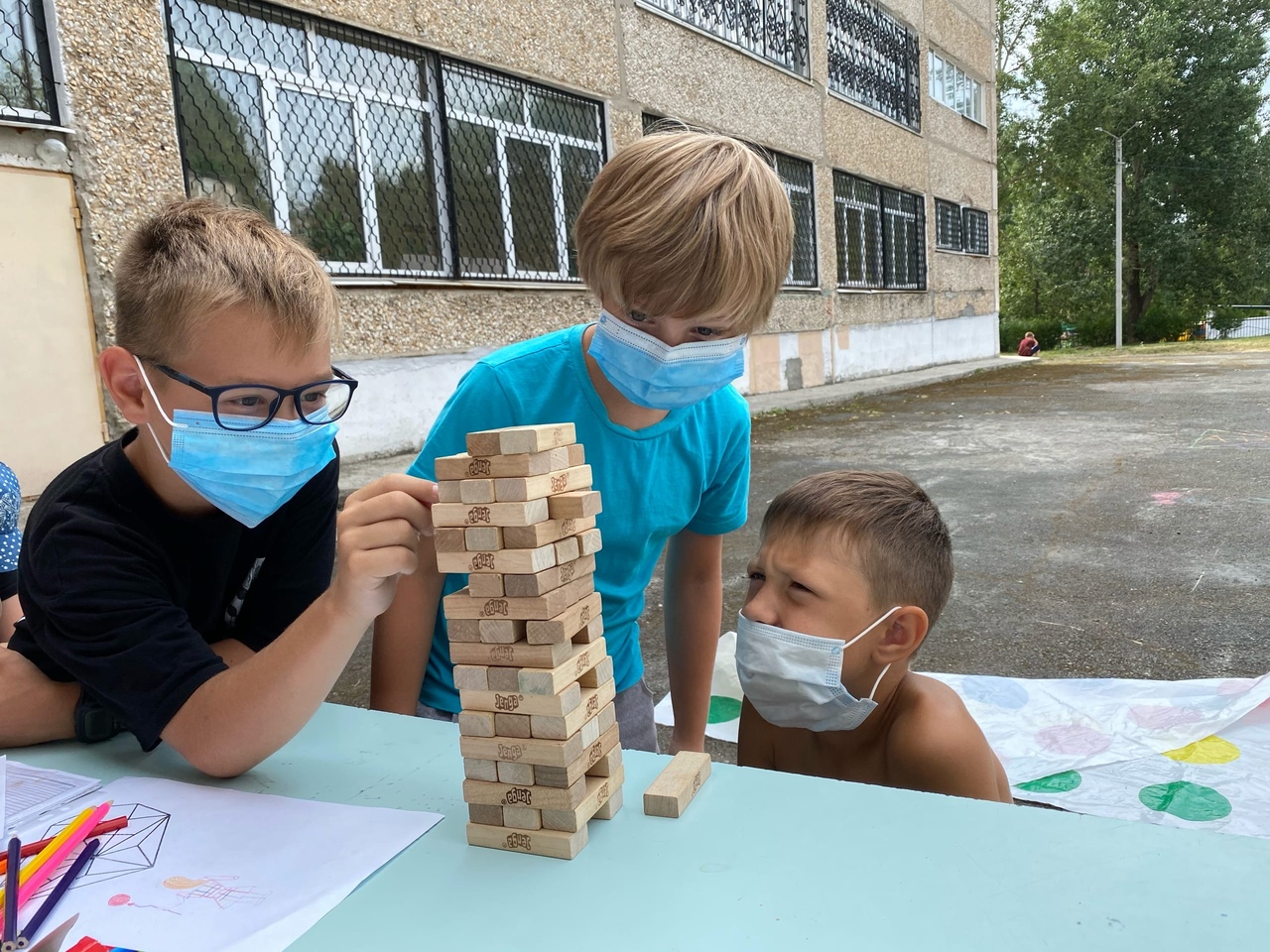 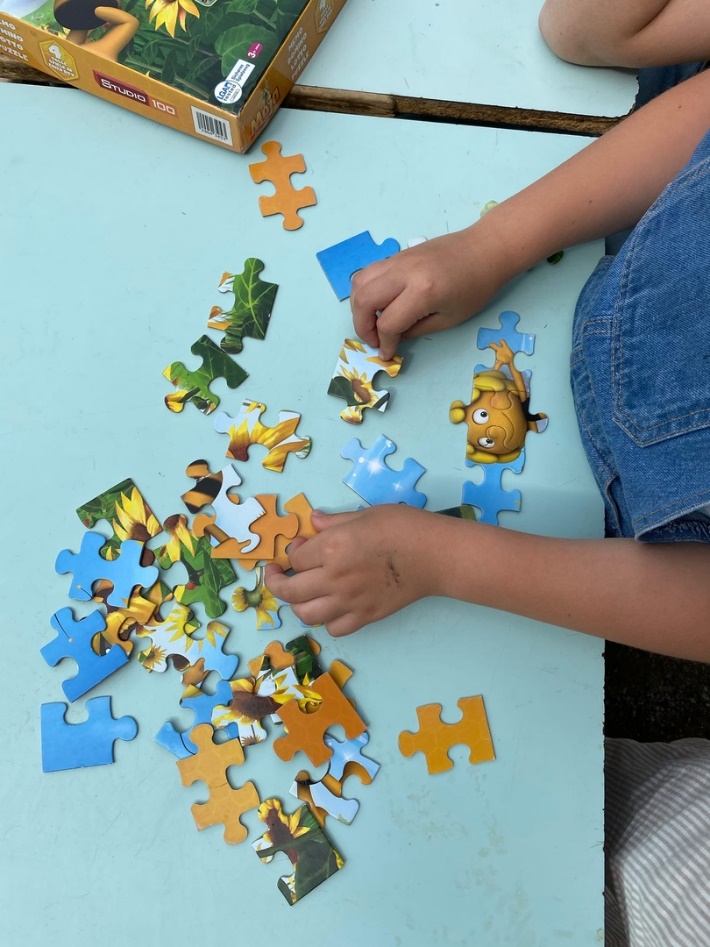 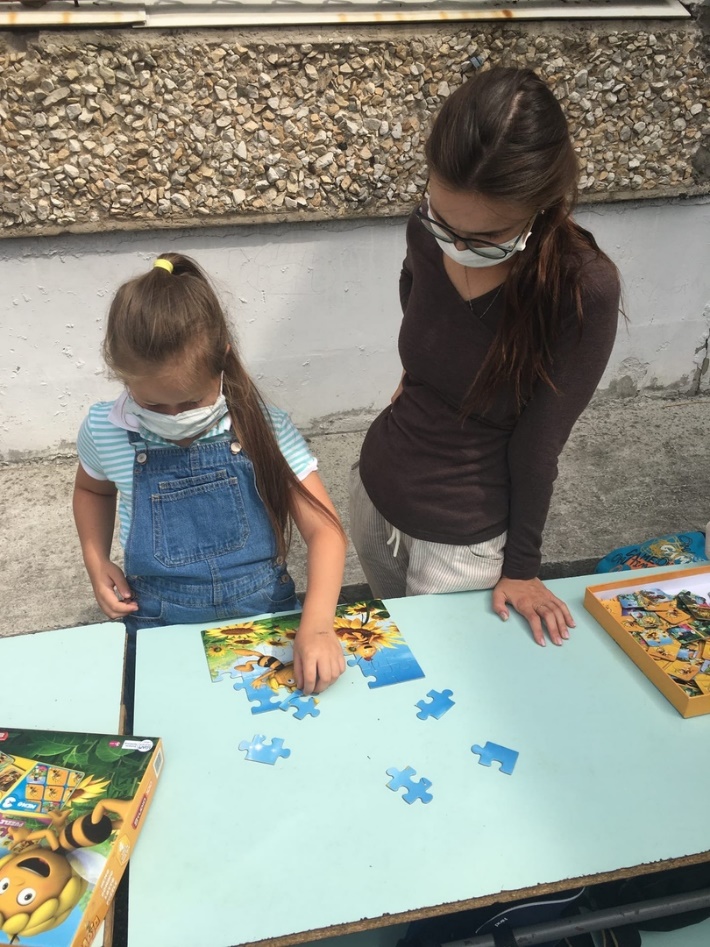 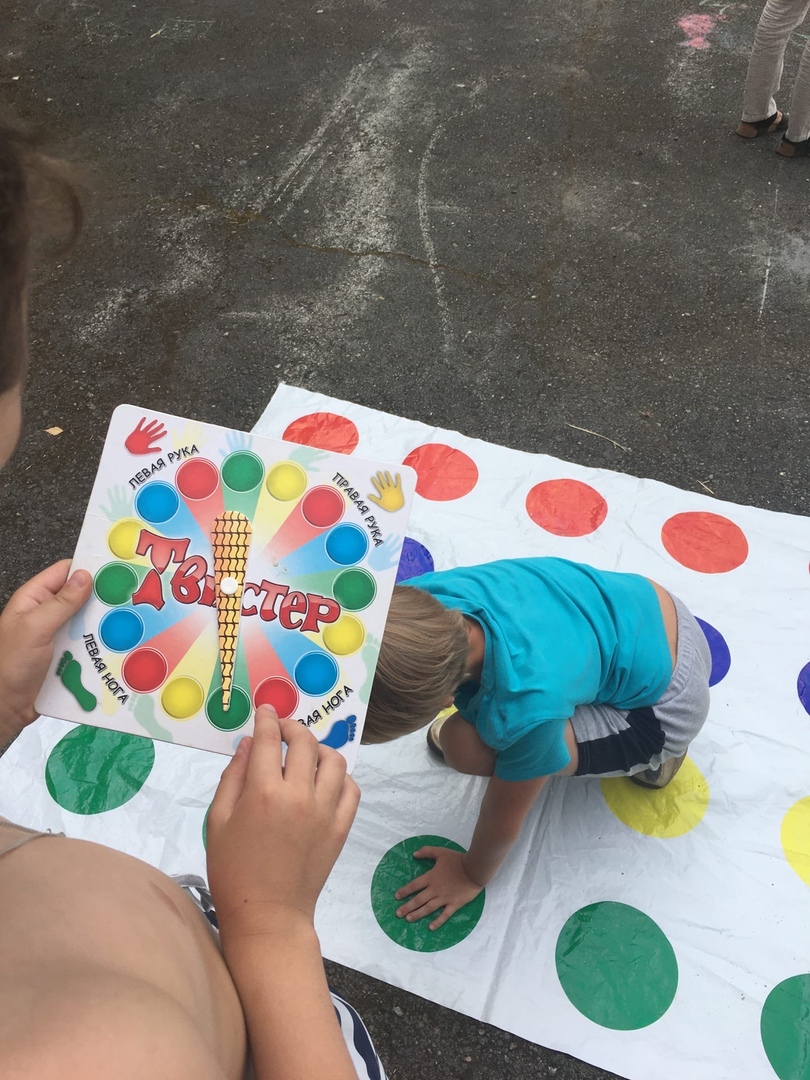 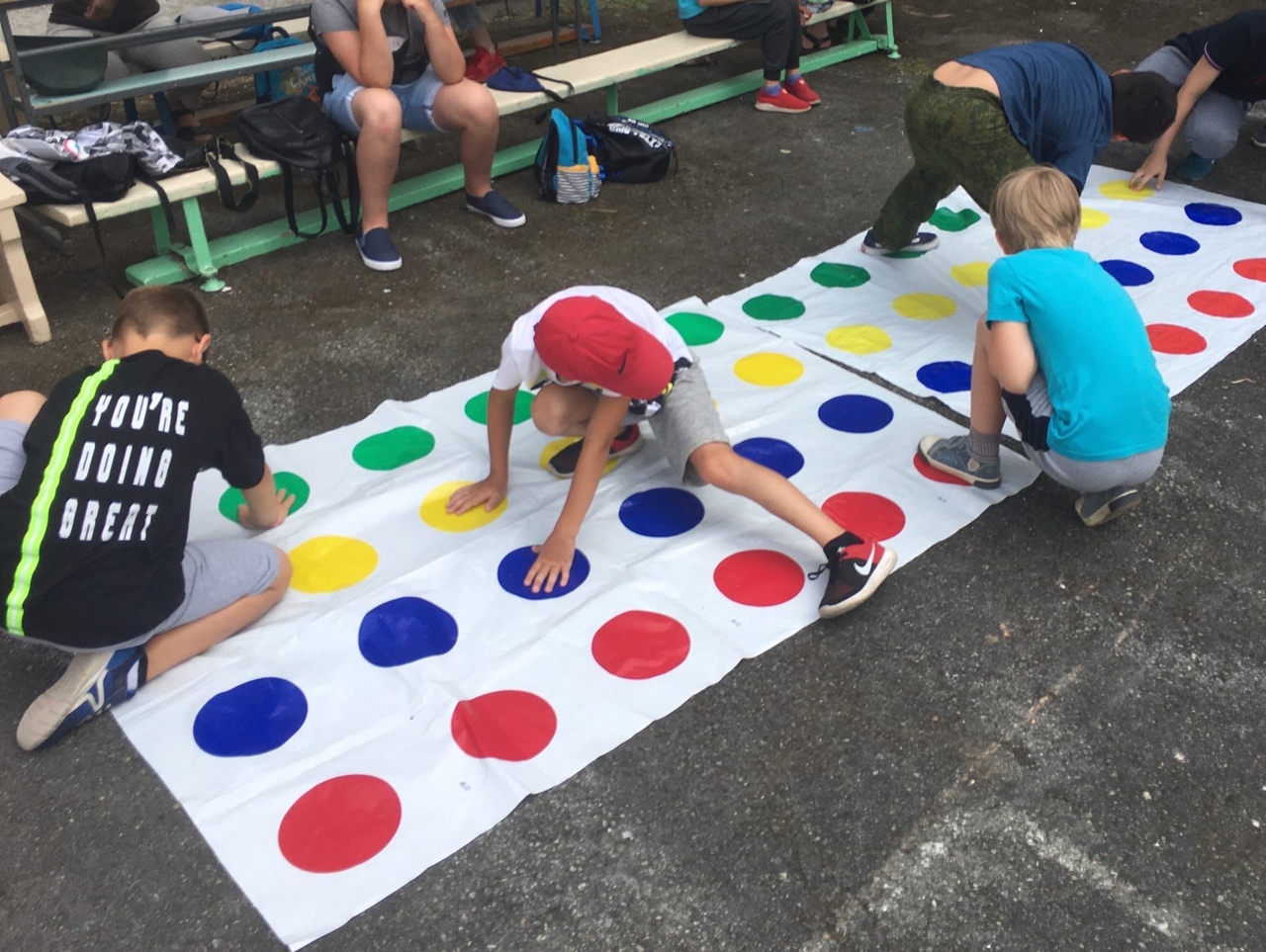 